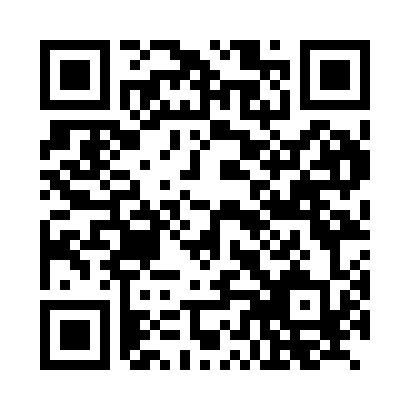 Prayer times for Baldersheim, GermanyWed 1 May 2024 - Fri 31 May 2024High Latitude Method: Angle Based RulePrayer Calculation Method: Muslim World LeagueAsar Calculation Method: ShafiPrayer times provided by https://www.salahtimes.comDateDayFajrSunriseDhuhrAsrMaghribIsha1Wed3:395:571:175:188:3810:462Thu3:365:551:175:198:3910:483Fri3:335:531:175:198:4110:514Sat3:305:521:175:208:4210:535Sun3:275:501:165:208:4410:566Mon3:245:481:165:218:4510:597Tue3:215:471:165:218:4711:028Wed3:185:451:165:228:4811:049Thu3:155:441:165:238:5011:0710Fri3:125:421:165:238:5111:1011Sat3:095:411:165:248:5211:1312Sun3:065:391:165:248:5411:1613Mon3:025:381:165:258:5511:1814Tue3:005:361:165:258:5711:2115Wed3:005:351:165:268:5811:2416Thu2:595:341:165:268:5911:2517Fri2:595:321:165:279:0111:2618Sat2:585:311:165:279:0211:2619Sun2:585:301:165:289:0311:2720Mon2:585:291:165:289:0511:2821Tue2:575:281:165:299:0611:2822Wed2:575:261:175:299:0711:2923Thu2:565:251:175:309:0811:2924Fri2:565:241:175:309:1011:3025Sat2:565:231:175:319:1111:3026Sun2:555:221:175:319:1211:3127Mon2:555:211:175:329:1311:3228Tue2:555:211:175:329:1411:3229Wed2:545:201:175:339:1511:3330Thu2:545:191:175:339:1611:3331Fri2:545:181:185:339:1711:34